                                                                                    Options for bystandersThese are brief guidelines giving options of what you can do if you witness bullying or harassment. They do not replace the UCL guidelines* that have further detail and include the formal process where informal resolution is not possible.The ﬂow chart on the next slide covers most situations and local advice is available from the DEOLO, Dignity at Work advisor, HR Advisory and Trade union.Remember:https://www.ucl.ac.uk/human-resources/equality-diversity-inclusion/dignity-work/dignity-work-statement 4TH September , 2018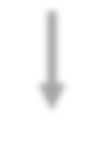 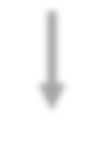 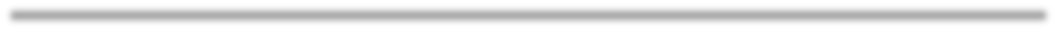 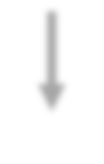 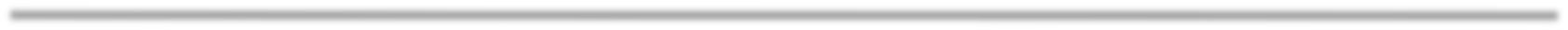 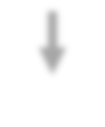 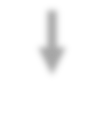 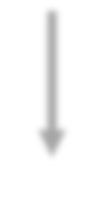 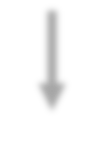 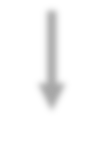 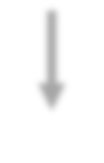 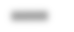 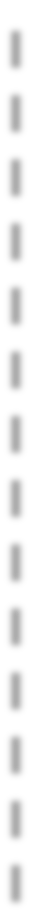 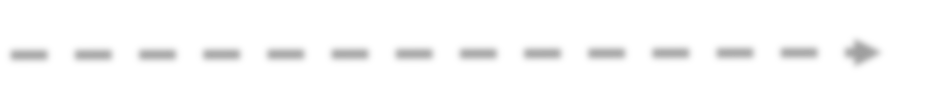 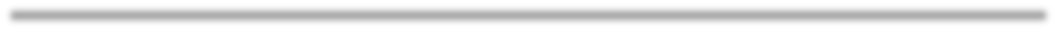 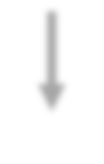 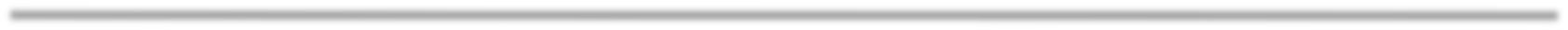 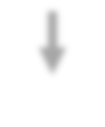 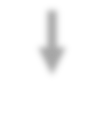 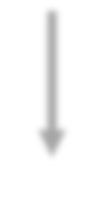 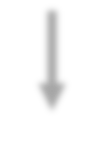 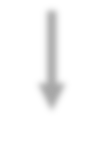 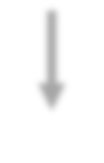 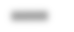 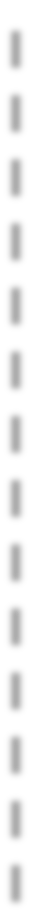 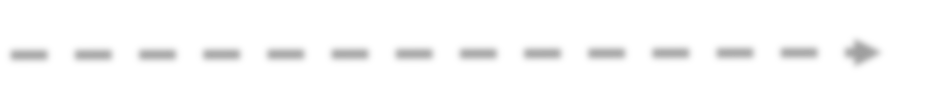 and/or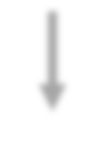 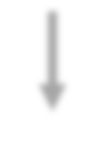 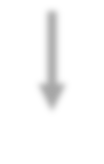 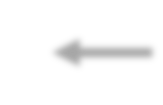 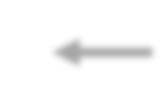 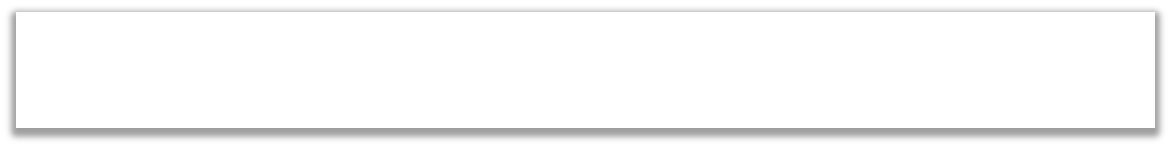 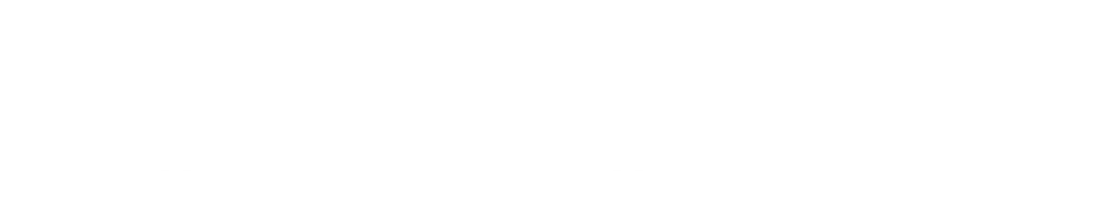 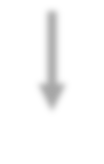 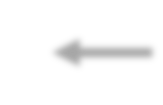 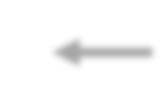 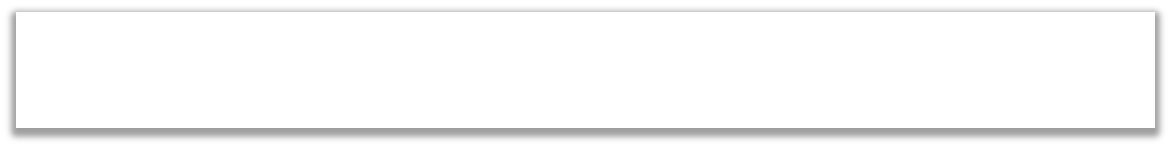 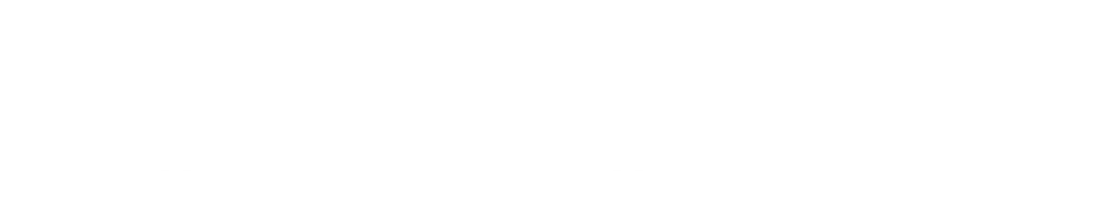 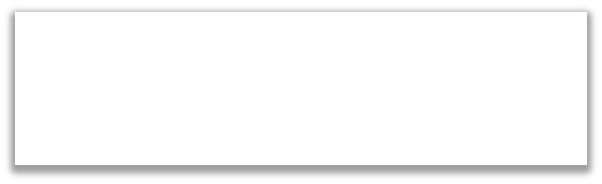 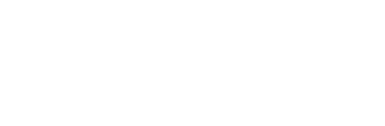 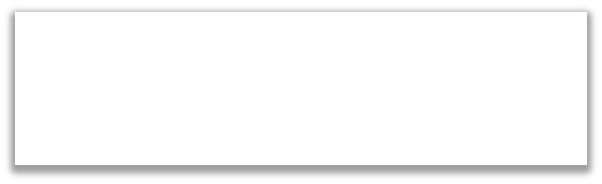 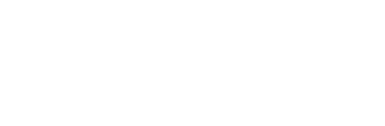 Deﬁnitions of Bullying and HarassmentHarassment is: ‘Unwanted conduct related to a relevant protected characteristic, which has the purpose or eﬀect of violating an individual's dignity or creating an intimidating, hostile, degrading, humiliating or oﬀensive environment for that individual‘Equality Act 2010Bullying has no formal legal deﬁnition but is usually characterised as: ‘oﬀensive, intimidating, malicious or insulting behaviour, or misuse of power through means intended to undermine, humiliate, denigrate or injure the recipient’Bullying does not have to be related to a protected characteristic, occurs from a position of strength (seniority, numbers, etc.), involves a pattern of behaviour and can entail excluding individuals.Bullying versus Firm Management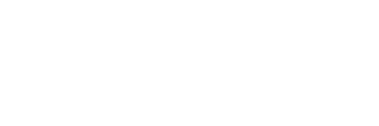 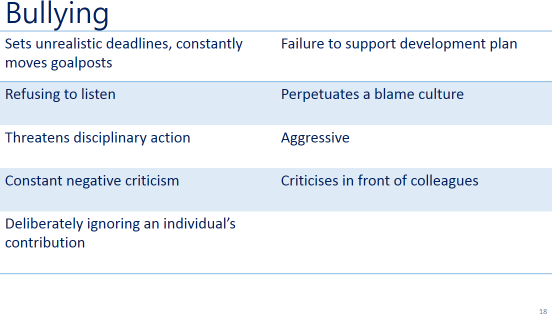 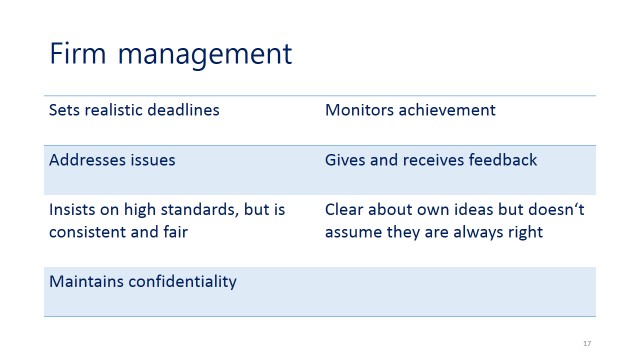 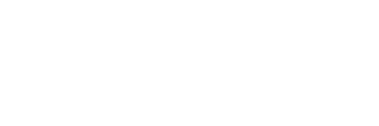 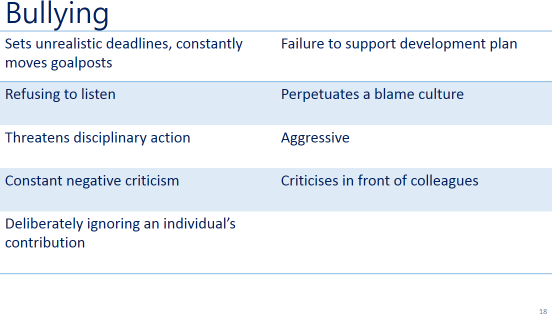 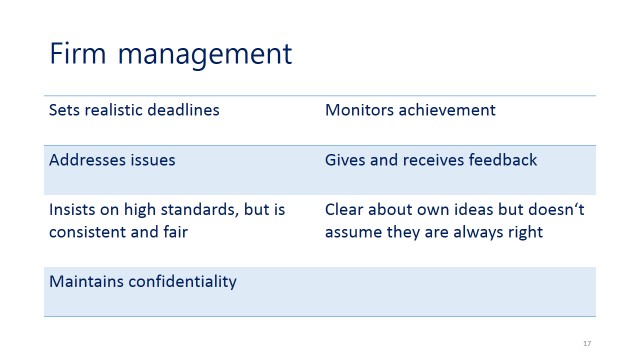 By challenging inappropriate behaviours we can all play a role in ensuring that UCL is a harassment free zone.